PENDIDIKAN PANCASILASEMESTER GANJIL TAHUN AKADEMIK 2018/2019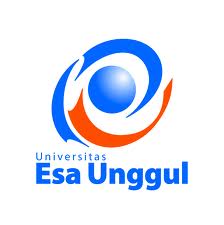 PEMANGKU MATA KULIAH UMUMUNIVERSITAS ESA UNGGULJAKARTATUGAS PRESENTASIPada pertemuan tatap muka ke-3 ini mahasiswa diwajibkan untuk melakukan presentasi. Jumlah mahasiswa ada 48, maka akan dibagi menjadi 4 kelompok. Tugas anda sebagai mahasiswa hanya membuat Power Point untuk dipresentasikan dan tidak diwajibkan membuat makalah. Silahkan anda membuat power point untuk dipresentasikan pada waktu tatap muka ke-3 tanggal 22 Desember 2018 pukul 18.00-19.40Ada  4 kelompok, dengan materi yang akan ditentukan di bawah ini:Kelompok 1: Implementasi/aktualisasi nilai-nilai Pancasila sila 1, sila 2 dan sila 3 dalam kehidupan bermasyarakat, dan bernegara.Kelompok 2 : Implementasi/aktualisasi nilai-nilai Pancasila sila 4 dan sila 5 dalam kehidupan bermasyarakat, dan bernegara.Kelompok 3: Tantangan penerapan Pancasila dalam kehidupan berbangsa dan bernegaraKelompok 4 : Implementasi Etika (Nilai, Norma dan Moral) dan Etika Pancasila dalam kehidupan bermasyarakat.Materi yang dipresentasikan tidak perlu terlalu banyak teori, Isi presentasi harus banyak menyajikan kajian kasus dan usahakan dengan menggunakan ilustrasi gambar. (berbicaralah dengan menggunakan gambar), sehingga anda tidak terlalu diberatkan dalam membuat Ppt.Adapun referensi yang anda gunakan, dibebaskan dari berbagai sumber, boleh dari Jurnal, dari Internet dan dari buku.Jumlah Ppt tidak dibatasi, silahkan ditentukan sendiri oleh mahasiswaAdapun anggota kelompok, akan diurutkan dari absen paling atas. Daftar absen disertakan di bawah.Kelompok 1: absen 1-12Kelompok 2: absen 13-24Kelompok 3: absen 25-36Kelompok 4 : absen 37-48Adapun presentasi ini merupakan salah satu penilaian tugas anda 20%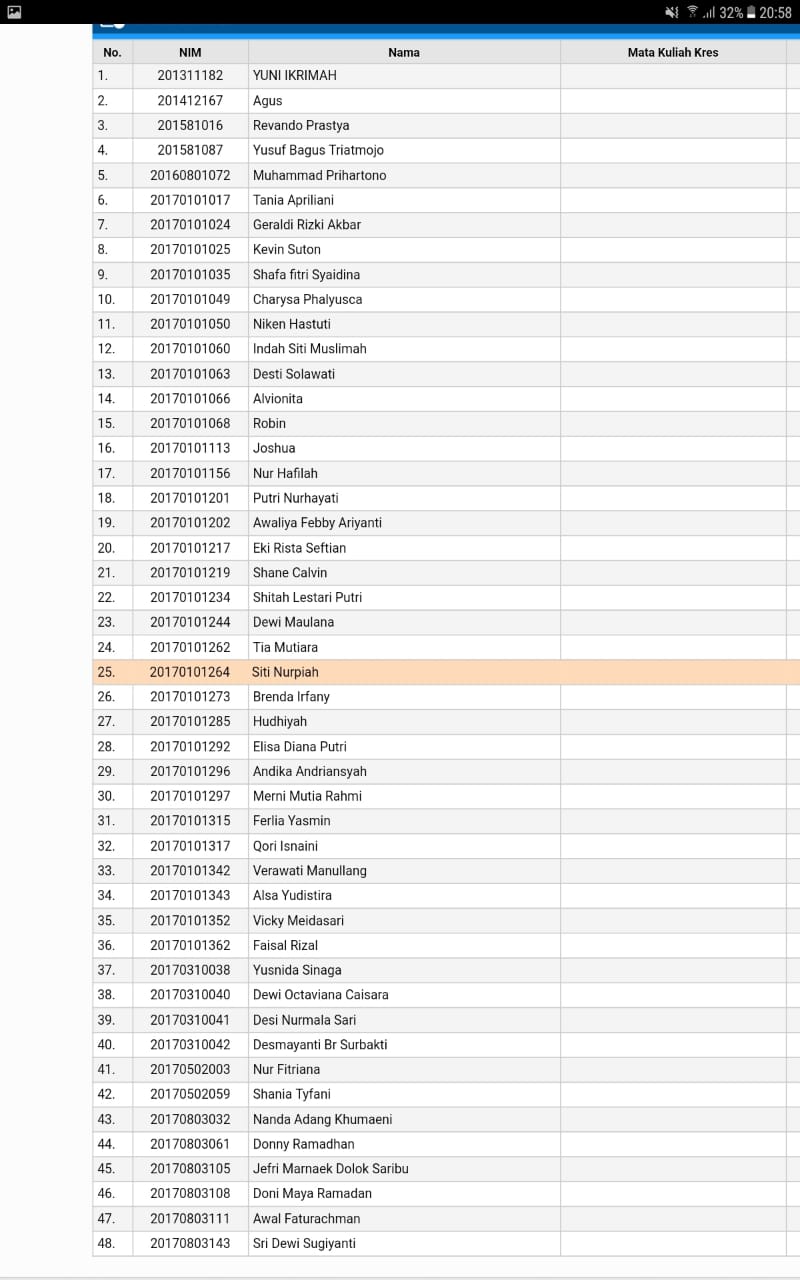 PENDIDIKAN PANCASILATUGAS PRESENTASI